Lampiran 1.	PEDOMAN WAWANCARAPola Komunikasi Orang Tua Dalam Pembinaan Mental Terhadap Anak di Kelurahan  Ranomeeto Kecamatan Ranomeeto  Kabupaten Konawe Selatan.Pedoman Wawancara Untuk Orang TuaBagaimana cara bapak dan ibu ketika memulai berkomunikasi kepada anak     agar anak mudah menerima apa yang disampaikannya ?Apakah didalam berkomunikasi kepada anak banyak kendala-kendala yang dialami oleh bapak/ibu ?Menurut bapak dan ibu apa saja yang menjadi faktor pendukung dan penghambat dalam melakukan komunikasi kepada anak ?Bagaimana bentuk  bapak dan ibu dalam membina mental anak agar memiliki pribadi yang sopan dan memiliki akhlak yang baik ?Apakah nilai-nilai yang diperoleh anak selama dalam didikan bapak dan ibu ?Bagaimana pengawasan bapak dan ibu terhadap perkembangan dan pembinaan mental  terhadap anak secara keseluruhan ?Seperti apa perhatian bapak dan ibu yang dilakukan dalam membentuk anak agar memiliki mental yang baik dalam keluarga ?Apa ada kebiasaan yang sering dilakukan oleh bapak dan ibu dalam membentuk mental anak ?Menurut bapak dan ibu faktor apa saja yang mempengaruhi dalam pembentukan mental anak ?Apakah menurut bapak dan ibu yang menjadi pendukung dan penghambat dalam setiap melakukan komunikasi kepada anak ?Bagaimana bapak dan ibu merubah kebiasaan-kebiasaan yang ada dalam diri anak yang kurang baik untuk dilakukan, terutama pada pembinaan mental baik dari segi prilaku sikap dan tingkah laku anak?Seperti apa bapak dan ibu membina mental anak agar bisa bertutur kata yang baik kepada siapa saja?    Pedoman wawancara untuk anakBagaimana bapak dan ibu ketika memulai berkomunikasi  sama adik ?Apakah bapak dan ibu sering memarahi adik ?Seperti apa bapak dan ibu dalam membina mental adik agar menanamkan akhlak yang baik?Apakah yang sering di ajarkan bapak dan ibu sama adik dalam  kehidupan sehari-hari?Bagaimana bapak dan ibu menanamkan mental yang baik kepada adik ?Apakah bapak dan ibu sering menyuruh adik untuk rajin shalat dan ikut mengaji di masjid ?Apakah ada kebiasaan tersendiri yang dilakukan oleh bapak dan ibu dalam menanamkan mental adik?   Pedoman Wawancara Untuk Tokoh MasyarakatBagaiamana bapak melihat pola komunikasi para orang tua dalam membina mental  anak mereka pak yang masih dini ?Seperti apakah  bapak melihat  para orang tua dalam berkomunikasi kepada anaknya ? Apakah para orang tua sering berlaku kasar kepada anak-anaknya pak ?Seperti apakah bapak melihat para orang tua dalam memberikan didikan kepada anak-anak mereka pak ?Apakah bapak sering melihat atau mendengar para orang tua menyuruh anaknya untuk pergi belajar mengaji dan shalat dimasjid ?Bagaimana bapak melihat para orang tua dalam memberikan didikan kepada anak-anak mereka agar memiliki pribadi yang sopan dan akhlak mulia ?Bagaimana bapak menyikapi pola komunikasi para orang tua kepada anak-anak mereka pak ?Lampiran 2.                         Daftar Nama Informan, Tempat & Waktu Pelaksanaan                                                         Wawancara.                                                                                Ranomeeto, 10 September 2014	Peneliti,                                                                                                  NurhidayaLampiran 3 Lembar Observasi.Pengamatan Pola Komunikasi Orang Tua Dalam Pembinaan Mental Terhadap   Anak         di Kelurahan  Ranomeeto Kecamatan Ranomeeto  Kabupaten Konawe Selatan.Perlakuan Orang tua kepada anak yang dapat memberikan dampak positif maupun dampak negatif kepada anak yang masih usia dini.Kurangnya komunikasi yang baik antara orang tua dengan anakMenanamkan perbuatan-perbuatan yang kurang  baik kepada anak sehingga anak  meniru dan merekamnya.Masih kurangnya pemahaman orang tua tentang dampak dari  pola komunikasi yang dilakukan oleh orang tua yang  bisa membentuk mental anak tidak sehat Pola perhatian orang tua dalam pembinaan mental anak adalah dasar untuk membina anak untuk menjadi pribadi yang memiliki akhlak baik dan budi pekerti yang baik.Lampiran 3 Lembar Observasi.NO Nama (Inisial)Tempat & Tanggal  KeteranganTanda Tangan1Hajar AswatKantor Lurah Ranomeeto/16 Mei 2014 Kepala    Kelurahan2M. Rasyid     TawangRanomeeto/17 Mei 2014Tokoh Masyarakat3ArifinRanomeeto/05 Juni 2014Tokoh Masyarakat4SirajuddinRanomeeto/21 Mei 2014Tokoh Masyarakat5HasnahRanomeeto/02 Juni 2014Orang Tua6HayatiRanomeeto/21 Mei 2014Orang Tua7BiyaRanomeeto/12 Mei 2014Orang Tua8PaiminRanomeeto/19 Mei 2014Orang Tua9NaziahRanomeeto/16 Mei 2014Orang tua10DewiRanomeeto/16 Mei 2014Orang Tua11SuginoRanomeeto/16 Mei 2014Orang Tua12HerawatiRanomeeto/07 Juni 2014Orang Tua13MisnaRanomeeto/05 Juni 2014Orang Tua14Isma Ranomeeto/16 JuliOrang Tua15BahruddinRanomeeto/16 JuliOrang Tua16NurmiRanomeeto/16 JuliOrang Tua17HaeraRanomeeto/16 Juli 2014 Orang Tua18SupardiRanomeeto/16 Juli 2014Orang Tua19SumarniRanomeeto/19 Juli 2014Orang Tua20IndarRanomeeto/17Juni 2014Orang Tua21RosminiRanomeeto/17 Juni 2014Orang Tua22NurfatmaRanomeeto/17 Juni 2014Orang tua23HasdarRanomeeto/17 Juni 2014Orang Tua24IndasariRanomeeto/17 Juni 2014Orang Tua25IrnawatiRanomeeto/17 Juni 2014Orang tua26HardiansyahRanomeeto/17 Juni   2014Orang Tua27FirmanRanomeeto/17 Juni 2014Orang Tua 28Fajri Ranomeeto/29 Juni 2014Anak29IndraRanomeeto/17 Juni 2014Anak30FadliaRanomeeto/29 Juni 2014Anak31UniRanomeeto/16 Juli 2014Anak32IwanRanomeeto/29 Juli 2014Anak33HendraRanomeeto/17 Juli 2014Anak34IqraRanomeeto/26 Agustus 2014Anak35NiaRanomeeto/26 Agustus 2014Anak36RinaRanomeeto/26 Agustus 2014Anak37IrfanRanomeeto/26 Agustus 2014Anak38ItaRanomeeto/26 Agustus 2014Anak39AsbarRanomeeto/26 Agustus 2014Anak40AniRanomeeto/26 Agustus 2014AnakNO                  OBSERVASI         YA    TIDAK  1Perlakuan orang tua kepada anak yang dapat memberikan dampak negatif kepada anak yang masih usia dini   2Pola komunikasi orang tua yang membentuk pribadi anak menjadi keras   3Kurangnya pemahaman orang tua dalam memberikan komunikasi yang baik   4Pola komunikasi sebagai dasar dalam membina pribadi anak yang baik    5Pola komunikasi orang tua yang kurang baik dapat ditiru oleh anak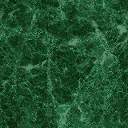 